Разработка классных часов по теме Семья. Семейные ценностиУчителем начальных классов ГБОУ СОШ № 603 города Санкт-ПетербургаКорнеевой Викторией Адольфовной                             2012/2013 учебный годКлассные часы по теме :  Семья. Семейные ценностиЦель: знакомство, семейными ценностями каждого ученика, формирование комфортной и теплой внутрисемейной обстановки. 
Задачи: 
- формирование уважительного отношения к членам семьи; 
- формирование у детей понимания сущности основных социальных ролей: дочери, сына, мужа, жены; 
- формирование правильного отношения к семье, ее членам, их взаимоотношениям;
- воспитание духовных потребностей: любовь и уважение к окружающим; этические; познавательные; эстетические.
- помочь ребенку оценить свое место в семье.
Форма проведения: беседа
1.
Всем доброе утро! Сегодня у нас с вами необычный урок. Мы будем говорить о семье. Вы становитесь год от года взрослее и придет время, когда вы тоже будете создавать свою семью. В.В.Путин объявил год 2008-годом семьи.
- А как Вы понимаете это слово «семья»?
«Семья» - это слово образовалось от исчезнувшего из нашего языка существительного «семь» - «работник, слуга, домочадец».
- Что возникает в вашем воображении, когда вы его произносите? (говорят дети класса, а можно выдержки из сочинений)Да, это семья. У каждого человека должен быть: дом, семья, родня, потому что именно здесь мы найдем сочувствие, теплоту, взаимопонимание. Именно самому близкому человеку вы сможете доверить свою тайну, поговорить о самом сокровенном, о том, что вас волнует, посоветоваться с ними. Каждая семья - уникальное объединение людей разного возраста, основанное на кровнородственных отношениях. У каждого из вас есть желание жить в дружной, благополучной семье, основанной на взаимопонимании и доверии детей и взрослых.
-А как сделать так, чтобы ты понимал своих близких и был понят, чтобы тебе доверяли, и ты доверял другим?
- Что для этого необходимо? (- чувства!)
-Какие? (-любовь!)
Если вам доводилось хоть ненадолго покидать свой дом, вспомните, как тосковали вы о нем и о своих домашних и как хотелось поскорее вернуться в родные стены.
Ведь семья-это островок понимания, любви, тепла и надежности. Здесь ты черпаешь силы, обретаешь уверенность, пренимаешь опыт, разрешаешь сомнения, находишь прощение своих ошибок…
У большинства у вас есть брат или сестра, младший или старший.
-Какие они прививают вам чувства?( дети отвечают: «К старшему брату или сестре обратишься с тем, с чем не обратишься к родителям, а младший брат или сестра пробуждают в нас нежность и заботу».)(для себя: Узнать, у кого в классе есть старшие (младшие) братья, сестры).
Особое, подчас необъяснимое чувство вызывают у нас люди, передавшие нам свои черты, достоинства и слабости. А что мы знаем о них? Родословие – это история рода, история семьи в виде таблицы или в виде разветвленного дерева.
- Но вы уже знакомы с этой работой. Как вы ее начинали?
- Похожи ли вы на маму или папу? Чем вы похожи на них? Чем отличаетесь?
- Кто хочет рассказать о своей родословной? 
(рассказ детей)
А вечера в кругу семьи! А семейные праздники и торжества!
-Какие традиции существуют в вашей семье?
-Где вы любите проводить семейный отдых?
-Какие семейные праздники сплотят семью?
Одним словом, семья-это целый мир, и он интересен не меньше, чем тот, что простирается за порогом вашего дома. Ваше участие в делах ваших родных, ваша забота и помощь, ваш интерес и уважение к традициям вашей семьи и вашего рода – все это поддержит согревающий и всем необходимый огонь семейного очага.
-Почему важно в семье любить друг друга?
-Как выразить свою любовь к родителям?
-Как научиться не огорчать близких?
-Как вести себя, когда провинился?
-Как научиться понимать настроение родителей?
-Как повысить настроение папе, маме?
-Ребята, вы, любите загадки? А давайте попробуем отгадать такие:
У семерых братьев по одной сестре. Сколько детей в семье? (Восемь)
Меня зовут Юра. У моей сестры только один брат. Как зовут брата моей сестры? (Юра)
У бабушки Даши внук Паша, кот Пушок, собака Дружок. Сколько у бабушки внуков? (Один)
Ребенок моего отца, мне не брат. Кто это? (Моя сестра)
Две матери, две дочери, да бабушка с внучкой, а их всего трое (мать, дочь и внучка)2.Семейный классный час "В кругу семьи".

Когда появилось слово "семья”? 
Когда – то о нём не слыхала земля, 
Но Еве сказал перед свадьбой Адам:
,,Сейчас я тебе семь вопросов задам 
- Кто деток родит мне, богиня моя? 
И Ева тихонько ответила: "Я". 
Кто их воспитает, царица моя?
И Ева покорно ответила: "Я".
- Кто пищу сготовит, о радость моя? 
И Ева всё так же ответила: "Я". 
- Кто платье сошьёт, постирает бельё, 
Меня приласкает, украсит жильё? 
"Я, я", – тихо молвила Ева – Я, я… 
Сказала она знаменитых семь "Я”. 
Вот так на земле появилась семья.

Учитель: Сегодня наша встреча посвящена всем вам: и старым, и молодым, и совсем маленьким, и совсем взрослым. Я приветствую всех, кто пришёл на наш совместный классный час.

В семейном кругу мы с вами растём!
Основа основ – родительский дом!
В семейном кругу все корни твои!
И в жизнь ты выходишь из семьи!

До начала 20 века семья состояла не из одного поколения. Жили дружно, друг другу помогали. Одни по хозяйству поспевали, другие в поле трудились, старшие братья, сестры защищали младших.
Жили весело, старость уважали, молодых оберегали. Семьи были большие и крепкие.
Я нашла тому много свидетельств. Вспомним хотя бы народные сказки, пословицы и поговорки. В них говорится о семье. Я начну пословицу, а вы постарайтесь все вместе ее закончить…



Пословицы:

- Дом без хозяйки … (сиротка)

- Дом вести … (не бородой трясти)

- В гостях хорошо … (а дома лучше)

- Не нужен клад … (когда в семье лад)

- Чем богаты … (тем и рады)

- Когда семья вместе … (так и душа на месте)

- Один в поле … (не воин)

- Семья в куче… (не страшны и тучи)

- Когда семья вместе … (так и душа на месте)

- Дома и стены …(помогают)

- Мой дом …(моя крепость).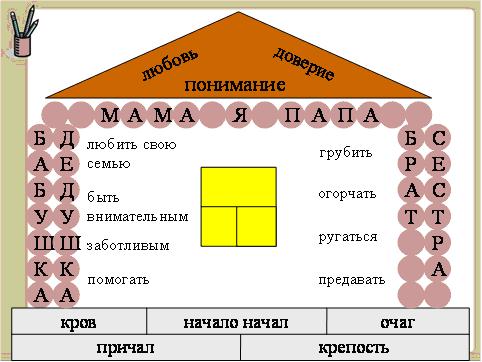 3.Ход классного часа1 стадия вызов.Здравствуйте, ребята, рада приветствовать вас в нашем дискуссионном клубе. Тема нашего сегодняшнего заседания : “Семейные ценности. Прошлое – настоящее”. Скажите, ребята, правда ли, что все люди хотят быть счастливыми? (да) Если каждый человек хочет быть счастливым, то, значит, все мечтают об одном и том же ? (нет) Т. е. представления о счастье у людей разные. Сейчас выполним несложное задание. Пронумеруйте по мере убывания значимости те области жизни человека, которые могут ассоциироваться со счастьем. 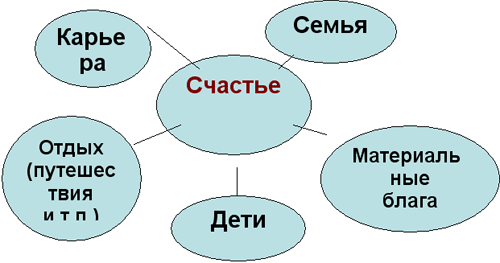 (1 место – самое важное и т.д.)Ребята, покажите свои ватманы. Посмотрите, как единодушно распределились у вас 1 и 2 места – семья и дети. Почему же семья ассоциируется со счастьем?(варианты ответов)Действительно, почему для человека так важна семья.В семье мы приобретаем представление о жизни, о нравственности, о морали (Что хорошо? Что плохо? Что можно? Что нельзя?); приобретаем хозяйственные навыки; совершаем первые самостоятельные поступки и получаем их оценку; учимся сами оценивать поступки других и свои собственные ……Давайте попытаемся продолжить этот список. (получаем жизнь, это место, где нас любят, прощают, заботятся…)Да, ребята, семья очень важна для каждого человека, но не только, семья – это основа общества, ведь общество состоит из семей. И если нравственные ориентиры будут сбиты, если семейные ценности перестанут быть значимыми, то и все общество заболеет. Жизнь меняется, и те ценности, которые раньше казались незыблемыми, к сожалению, подвергаются изменениям. Посмотрите, что может произойти, если мы сместим приоритеты в нашем кластере. Допустим, что для каждого человека на первом месте окажутся не семья и дети, а карьера. Ведь именно так сейчас и происходит. Зачем тагда человеку заводить семью, детей – все это большие препятствия к достижению цели. Последствия: снижение рождаемости, рационализм заменяет сердечность и милосердие, любовь превращается в партнерские отношения. Почему мы с вами об этом говорим? Вы - дети , и наше будущее и будущее страны зависит от вас И поэтому так важно уже сейчас выбрать правильные ориентиры в жизни.Итак, давайте теперь обозначим цели нашего занятия: : осмысление необходимости сохранения семейных ценностей и бережного отношения к ним, осознание значимости семьи как основы общества и осуществлять эти цели мы будем через решение задач:- обсуждение семейных ценностей в историческом аспекте;
- определение нравственных ориентиров; - воспитание уважительного отношения к семейным традициям;
- воспитание чувства ответственности перед будущим;
- приобретение навыков ведения дискуссии;
- формирование коммуникативной культуры;
- воспитание чувства ответственности за коллективный труд;
- умение обобщать наработанный материал в виде синквейна.2 стадия – осмысление.Итак, сегодня мы с вами попытаемся поразмышлять над семейными ценностями семейными традициями прошлого и настоящего. И вы ребята, сев за эти столы автоматически попали в группы, которые будут поддерживать и искать плюсы в ценностях прошлого и соответственно настоящего. Создается группа экспертов.Итак, русская народная пословица гласит:“Гни дерево, пока гнется, учи дитятко, пока слушается”. А “Домострой” нас учит: “Казни сына с юности его, и успокоит он тебя на старости твоей, и не слабей, бия младенца; если лозою бьешь его, то не умрет, а здоровее будет…”Ребята чтобы вы смогли лучше проникнуть в проблему, мы максимально приблизили её к школе. (сценка)1 сценка. “Наказание – безнаказанность”.Входит учитель.Учитель: - Ну что, чада мои, повторим-ка грамоту. Тепереча Сидор скажет мне, что это за буква така? (показывает А)
Сидор: - Аз
Учитель: - А это (показывает В) Ну-ка отвечай, Степан.
Степан: - Буки.
Учитель: - Правильно.Дети начитают шалить.Учитель: - Ну-ка, Тимошка, перестань фулюганить, пострел, (берет за ухо)(Тимошка кричит Ай-Ай-Ай!) Иди-ка сюда. Читай азбуку.
Тимошка: - Аз, буки….буки… (утирает нос рукой)
Сидор подсказывает: Веди.
Учитель: - Иди-ка и ты сюда. Почему подсказываешь(подзатыльник). Кто грамоте не учен, тот умом слаб. Степан, неси-ка сюда розги! Будем ребяток уму разуму учить. Тебе, Тимошка, пять ударов, потому что ничего не знаешь. А тебе, Сидор, 10, потому что знания добывать мешаешь и плутуешь к тому же.Ребята, это сценка нас обращает в прошлое, но телесные наказания в школах сохраняются и по сей день: Не более 40 лет отделяет нас от того времени, когда “мудрено было прожить в Московском государстве без битья”, когда через многих, по выражению поэта, “прошли леса дремучие”... Не миновали этого позора и ужаса и всевозможные учебные заведения — от самых низших до высших: всюду науки вкладывались ученикам розгами, кулаками, линейками, палками, плетью и другими не менее гуманными способами. В настоящее время в США законы 23 штатов, в основном на юге страны, допускают телесные наказания в школах. По данным министерства образования США, только в период с 1997 года по 1998 год телесным наказаниям подверглись 457 754 американских школьников, что составляет более одного процента от общего числа учеников средних школ в США.Обсуждение в группах 2 минуты.
Обсуждение в классе 2-3 минуты.Спасибо, группа экспертов в конце дискуссии подведет итог.Следующая тема для обсуждения: пословица: “Добрая наседка одним глазом зерно видит, другим – коршуна”. Тема: Бабушкино воспитание или детский сад.2 сценка. “Бубушкино воспитание – Детский сад”.Девочки вышивают на пяльцах. Бабушка пряжу прядет.1 внучка: - Бабушка, бабушка, дай мне пряжу прясть.
2 внучка: - И мне, и мне.
Бабушка: -Ну попробуй, внученька, (Наташа усаживается за прялку. Валя раскручивает колесо) Нить-то ровнее, голубушка.
3 внучка: - Бабушка у меня узор не получается, помоги.Бабушка садится рядом с 3 внучкой, берет пяльцы начинает вышивать. В это время на первый план выбегают мальчики (скачет на лопате, дерутся на рубелях)Бабушка (мальчикам):- Это что вы тут затеяли, пострелята, ох, сейчас на горох поставлю. (мальчики прячут за спину рубели) Вот пойду на речку рубахи стирать помогать будете. (Забирает рубели, садится на стул).2 внучка: - Бабушка, расскажи сказочку.
Все: - Расскажи! Расскажи!
Бабушка: - Ну хорошо, хорошо, внучата мои милые, расскажу вам сказку, которую мне ещё моя бабушка сказывала. (все садятся вокруг неё) Жили-были….Обсуждение в группах 2 минуты.
Обсуждение в классе 2-3 минуты.Следующую тему мы предварим пословицей: “Вся семья вместе, так и душа на месте”. Сценка.Как вы думаете, какова тема для обсуждения?Тема: “Семейная трапеза.”3 сценка. “Семейная трапеза”.За стол усаживается отец.Отец: - Ну-ка, мать, собирай на стол.
Мать: - Сейчас, сейчас. (вынимает чашку из печи, девочки помогают - ставят всё на стол)В это время мальчишки стучат ложками.Отец: - Уймитесь, бесенята. Валя ставит чашку на стол.
Мать: - Угощайтесь, чем бог послал.Все встают, отец крестится, за ним все остальные. Все садятся и начинают есть: первый берет ложкой отец, затем по старшинству.Отец: - Хороши шти. Ох, вкусны.Один лезет ложкой вперед отца.Отец: - А ты куда вперед батьки (ложкой по лбу).- За что, тятя.Отец: - Вперед старших не лезь. Во всем порядок нужен.Обсуждение в группах 2 минуты.
Обсуждение в классе 2 минуты.И заключительная тема . Начнем с пословицы: “Без мужа – что без головы, а без жены – что без ума”. Тема: “Мама – домохозяйка или бизнес-леди”.4 сценка. “ Мама – домохозяйка или Мама – бизнес-леди”Входит мама с сумками продуктов (полуфабрикатов).- Сынок, ты дома?
- Да, мам.
- Сынок, ты кушал?
- Да, мам.
- Ну вот, опять посуду не помыл, на столе не убрал.
- Сынок, как дела в школе?
- Хорошо, мам.
- Уроки сделал?
- Да, мам.
- Ну ладно, продуктов я купила (вынимает из пакета много-много вермишели быстрого приготовления, консервы).Звонок мобильного телефона.- Да.Да…Хорошо. Сейчас приеду.Выключает трубку, смотрит на часы.- Сынок, я должна ненадолго уехать на объект. Меня не жди, ложись спать.
- Хорошо, мам.Мама берет сумочку и уходит.Так, все темы исчерпаны. Послушаем, что нам скажут наши наблюдатели-эксперты.(Эксперты делают общий вывод о ходе дискуссии, о том, к каким выводам пришли ребята в ходе этой дискуссии. Ребята перечисляют семейные ценности, которые прозвучали во время обсуждения вопросов.)Спасибо, ребята, вы назвали, наверное, самые главные семейные ценности. Но их список можно продолжить и мы сейчас попробуем это сделать.Слайды с семейными фото и теми семейными ценностями, которые назвали сами ребята.И в завершении разговора я хотела бы прочитать небольшой стих:Что может быть семьи дороже?
Теплом встречает отчий дом.
Здесь ждут тебя всегда с любовью
И провожают в путь с добромОтец, и мать, и дети дружно
Сидят за праздничным столом,
И вместе им совсем не скучно,
Им интересно впятером.Малыш для старших как любимец,
Родители во всем мудрей,
Любимый папа – друг, кормилец,
А мама ближе всех, родней.Любите и цените счастье!
Оно рождается в семье,
Что может быть её дороже
на этой сказочной земле.3 стадия – рефлексия.В продолжение поэтической темы прошу вас придумать синквейн на тему: Семейные ценности/Семейные традиции/Семья. Работа может быть групповая или индивидуальная. (Ребята работают в группах, поэтому время для составления синквейна 2 минуты).Чтение синквейнов.Давайте вернемся к целям и задачам урока, смогли ли мы решить поставленные задачи (все задачи решены).Ну а теперь, ребята, ваша самооценка нашего классного часа. (Ребята высказываются о классном часе, о своей работе, аргументируют свои ответы).